Příloha č. 1 servisní smlouvyServisní práce a dodávky — VZT Konceptuální objekt „MRAK”Specifikace servisních prací: pravidelné servisní prohlídky a servisní opravy na VZT konceptuálního objektu (plnící jednotka, potrubí).Údržba systému obsahuje všechny činnosti potřebné k posouzení technického stavu systému, včetně dodávky a výměny potřebného materiálu, který je zahrnut v ceně servisního úkonu.Po ukončení prohlídky bude sepsán protokol o provedené servisní prohlídce.Cena servisních prací:Celková cena po dobu trvání smlouvy	185.000,- KčVeškeré ceny jsou uvedeny bez DPH.Termíny: Servisní práce budou prováděny 2x ročně vždy v období měsíců září až listopad a květen až červen. Vždy v intervalu cca 6 měsíců.Příloha č. 2 servisní smlouvyServisní práce na dodávky - Osvětlení „Mrak”Specifikace servisních prací: pravidelné servisní osvětlovací techniky konceptuálního objektuÚdržba systému obsahuje všechny činnosti potřebné k posouzení technického stavu systému, včetně dodávky a výměny potřebného materiálu, který je zahrnut v ceně servisního úkonu.Po ukončení prohlídky bude sepsán protokol a budou následovat opravy zjištěných závad.Celkový počet normohodin za všechny uvedená zařízení …………66,60 h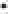 Cena servisních prací:Celková cena po dobu trvání smlouvy	278.900,- KčTermíny:Servisní práce budou prováděny 1x ročně vždy v období září až listopad.Příloha č. 3 servisní smlouvyServisní práce a dodávky — klimatizace (VZT 4. patro)Specifikace servisních prací: pravidelné servisní a servisní opravy na klimatizačních zařízení instalovaných ve 4. NP objektu Moravské galerie v Brně na adrese Husova 535/18, 662 26 Brno.Údržba systému obsahuje všechny činnosti potřebné k posouzení technického stavu systému, včetně dodávky a výměny potřebného materiálu, který je zahrnut v ceně servisního úkonu.Kontrola a údržba venkovní klimatizační jednotky, vyčištění kondenzátoru venkovní jednotky, kontrola stavu chladiva, provozních stavů a tlaků, těsnosti okruhu, kontrola uložení a upevnění jednotky. Kontrola těsnosti a izolací rozbočovačů chladiva, kontrola pevnosti dotažení el. kabelů.Kontrola a údržba všech vnitřních klimatizačních jednotek • vyčištění vzduchového filtru a výparníku vnitřní jednotky, kontrola a vyčištění odvodu kondenzátu, kontrola čerpadla kondenzátu, zkouška jednotlivých funkcí jednotky vč. DO. Vyčištění pláště vnitřní jednotky. Po ukončení prohlídky bude sepsán protokol o servisní prohlídce.Cena servisních 	prací:Celková cena po dobu trvání smlouvy	144.000,- KčVeškeré ceny jsou uvedeny bez DPH.Termíny:Servisní práce budou prováděny 2x ročně vždy, tj. říjen až prosinec a duben až červen.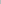 Příloha č. 4 servisní smlouvyServisní práce a dodávky - Stínící technika Specifikace servisních prací: pravidelné servisní zastínění na těchto prvcíchskleněná střecha — venkovní střešní stínění 11 kssvětlík nad zasedačkou — venkovní střešní stínění 1 kssvětlíky — venkovní střešní stínění 15 ksinteriérové roletky 97 ksÚdržba systému obsahuje všechny činnosti potřebné k posouzení technického stavu systému, včetně dodávky a výměny potřebného materiálu, který je zahrnut v ceně servisního úkonu.Servisní prohlídka se bude skládat z fyzického prohlédnutí venkovního a interiérového stínění. Tyto činnosti zahrnují promazání, kontrolu + drobný materiál /šroubek, matka apod./. Bude provedena také kontrola a seřízení elektromotorů.Údržba zahrnuje všechny činnosti potřebné k zajištění předepsaných parametrů.Po ukončení prohlídky bude sepsán protokol a budou následovat opravy zjištěných závad.Cena servisních prací:Celková cena po dobu trvání smlouvy	136.000,- KcTermíny:Servisní práce budou prováděny 1x ročně vždy v období listopad až únor.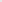 Příloha č. 5 servisní smlouvyServisní práce a dodávky — klimatizace (VZT ostatní)Specifikace servisních prací: pravidelné servisní prohlídky a servisní opravy na klimatizačních zařízení instalovaných v objektu Moravské galerie v Brně na adrese Husova 535/18, 662 26 Brno subdodavatelem ACARE, s.r.o.Údržba systému obsahuje všechny činnosti potřebné k posouzení technického stavu systému, včetně dodávky a výměny potřebného materiálu, který je zahrnut v ceně servisního úkonu.Předpokládané servisní úkony na 1 ks zařízení : Kontrola vnějšího stavu zařízení, kontrola těsnosti a průchodnosti odtoků kondenzátu, kontrola a dotažení el. a mech. spojů, kontrola stavu izolace, výměna VZT filtračních vložek, výměna válců vyvíječů páry, kontrola-vyčistění (chemické) zvlhčovače, kontrola displaye, ovládání, kontrola proudění vzduchu systému, kontrola napětí, proudů, kontrola motorů VZT, kontrola stavu van kondenzátu, kontrola stavu chladiče, kontrola stavu ohřívače, kontrola regulačních ventilů chlazení, kontrola regulačních ventilů topení, kontrola uzavíracích ventilů, kontrola spínacích prvků, kontrola regulačních prvků, kontrola sensorů a jejich funkce, kontrola regulace výkonu, kontrola historie alarmu, kontrola provozních parametrů, kontrola vnějších klimatizačních jednotek.Po ukončení prohlídky bude sepsán protokol o servisní prohlídce.Cena servisních prací:Kalkulace nákladů na spotřební materiálCelková cena za servisní úkony včetně spotřebního materiálu po dobu trvání smlouvy (31.12.2023 ) 1 255 600 OO KčVeškeré ceny jsou uvedeny bez DPH.Termíny:Servisní práce budou prováděny 3x za servisní dobu.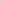 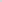 Servisní doba je do 31.12.2023.Vždy v termínech:	listopad - prosinec květen - červen listopad - prosinec Doporučujeme dle požadavků výrobce zařízení, dodržovat čas předepsaných servisních prohlídek nebo po 2500 hodinách provozu.Popis servisního úkonuPočet normohodinPočet normohodin1.1.Kontrola funkčnosti jednotlivých komponentů (kompresor 1,2, vysoušeč vzduchu)222.2.Kontrola vzduchového rozvodu223.3.Kontrola zařízení a rozvodů v konceptuálním objektu224.4.Kontrola vzduchového filtru0,10,15.5.Výměna vzduchového filtru0,90,96.6.Kontrola senzorů tlaku1,51,57.7.Reset a nastavení odpočtu operačních hodin do dalšího servisní prohlídky118.8.Zapsání servisního záznamu do servisní knihy0,50,5Počet normohodinPočet normohodin10Počet pracovníkůPočet pracovníků2Celkový počet normohodinCelkový počet normohodin20Cena za normohodinu800,00 KčNáklady na stavební lešení2500,00 KčCelková částka za servisní prohlídku18 500,00 KčPočet servisních prohlídek za rok2Celková částka za servis ročně37 OOO,OO KčNázevNázevČísloČísloPopis servisního úkonuPočet normohodinPočet normohodinDiamond 19Diamond 191.1.Sejmutí krytu zařízení1,31,32.2.Kompletní vyčištění zařízení0,30,33.3.Kontrola stavu řemínkových převodů a seřízení napětí0,20,24.4.Kontrola 3x motor pro Zoom technologii a seřízení0,30,35.5.Kompletace zařízení0,20,26.6.Kompletní vyzkoušení zařízení0,30,37.7.Zpětné nasazení krytu zařízení0,10,1Počet normohodin na zařízení1,51,5Počet servisovaných zařízení66Celkový počet normohodin na všechna zařízení99Počet pracovníků22Celkový počet normohodin na Diamond 191818NázevNázevNázevČísloČísloPopis servisního úkonuPočet normohodinPočet normohodinJetSpotJetSpotJetSpot1.1.Sejmutí krytu zařízení0,10,12.2.Kompletní vycłstení zařízení0,30,33.3.Kontrola stavu řemínkových převodů a seřízení napětí0,20,24.4.Vyčištění CMY, míchání barev0,30,35.5.Kompletace zažízení0,20,26.6.Kompletní vyzkoušení zařízení0,30,3Zpětné nasazení krytu zařízení0,10,1Počet normohodin na zařízeníPočet normohodin na zařízení1,51,5Počet servisovaných zařízeníPočet servisovaných zařízení55Celkový počet normohodin na všechna zařízeníCelkový počet normohodin na všechna zařízení7,57,5Počet pracovníkůPočet pracovníků22Celkový počet normohodin na JetSpotCelkový počet normohodin na JetSpot1515NázevČísloČísloPopis servisního úkonuPočet normohodinPočet normohodinEclipse Tw junior1.1.Sejmutí krytu zařízení0,10,12.2.Kompletní vyčištění zařízení0,30,33.3.Kontrola kalibrace LED0,20,24.4.Kompletace zažízení0,30,35.5.Kompletní vyzkoušení zařízení0,20,26.6.Zpětné nasazení krytu zařízení0,30,3Počet normohodin na zařízení0,10,1Počet servisovaných zařízení1414Celkový počet normohodin na všechna zařízení16,816,8Počet pracovníků22Celkový počet normohodin na Eclipse TWjunior33,633,6Cena za normohodinu800,00 KčCelková cena za servisní prohlídku53 280,00 KčPočet servisních prohlídek za rok1Náklady na stavební lešení2 500,- KčCelková částka za servis ročně55 780,00 KčCelková částka za servis za 5 let278 900,00 KčPopis servisního úkonuPočet normohodin1.Vizuální kontrola vnitřní klimatizačníjednotky0,052.Vyčištění pláště vnitřní klimatizačníjednotky0,13.Vyčištění vzduchového filtru a výparníku0,15.Kontrola a vyčištění odvodu kondenzátu0,057.Kontrola čerpadla kondenzátu0,058.Komplexní vyzkoušení vnitřní klimatizační jednotky0,19.Vizuální kontrola venkovní klimatizačníjednotky0,0510.Vyčištění kondenzátoru venkovníjednotky0,111.Kontrola stavu chladiva, provozních stavů, tlaků atěsnosti okruhu0,113.Kontrola těsnosti a izolací rozbočovačů chladiva0,0514.Kontrola pevnosti dotažení el. kabelů.0,0515.Zapsání servisního záznamu do servisní knihy0,1Počet normohodin0,9Počet pracovníků2Celkový počet normohodin na lks zařízení1,8Celkový počet vnitřních klimatizačních jednotek9Celkový počet venkovních klimatizačních jednotek1Cena za normohodinu800,00 KčCelková částka za servisní prohlídku14 400,00 KčPočet servisních prohlídek za rok2Celková částka za servis ročně28 800,00 KčPopis servisního úkonuPočet normohodin1.Kompletní kontrola interiérového stínění82.Kompletní kontrola exteriérového stínění43.Kontrola a seřízení elektromotorů415.Zapsání servisního záznamu do servisní knihy1Počet normohodin17Počet pracovníků2Celkový počet normohodin34Cena za normohodinu800,00 KčCelková částka za servisní prohlídku27 200,00 KčPočet servisních prohlídek za rok1Celková částka za servis ročně27 200,00 KčCelková částka za servis za 5 let136 OOO,OO KčPopis servisního úkonuPočet normohodin1.Kontrola vnějšího stavu zařízení0,22.Kontrola těsnosti a průchodnosti odtoků kondenzátu0,23.Kontrola a dotažení el. a mech. spojů0,24.Kontrola stavu izolace0,25.Výměna VZT filtračních vložek0,26.Výměna válců vyvíječů páry0,27.Kontrola-vyčistění (chemické) zvlhčovače0,28.Kontrola displaye, ovládání0,29.Kontrola proudění vzduchu systému0,210.Kontrola napětí, proudů0,211.Kontrola motorů VZT0,212.Kontrola stavu van kondenzátu0,213.Kontrola stavu chladiče0,214.Kontrola stavu ohřívače0,215.Kontrola regulačních ventilů chlazení0,216.Kontrola regulačních ventilů topení0,217.Kontrola uzavíracích ventilů0,218.Kontrola spínacích prvků0,219.Kontrola regulačních prvků0,220.Kontrola sensorů a fce0,221.Kontrola regulace výkonu0,222.Kontrola historie alarmu0,223.Kontrola provozních parametrů0,224.Kontrola vnějších klimatizačních jednotek0,2Počet normohodin na zařízení5,0Počet pracovníků1Celkový počet normohodin za zařízení5,0Cena za normohodinu800,00 KčCelková částka za servisní prohlídku na zařízení4 OOO,OO KčPočet zařízení38Počet servisních prohlídek za 18 měsíců3Celková částka za servis za 18 měsíců456 OOO,OO KčMístoPopis — spotřební materiálks1x spotř.mat. cenaX/18 měsíc ůNáklady ND do 31.12.2023Konvektor pro topení a chlazení1-4NPCarrier 42NC-4tr431-4NPCarrier 42NC-2tr431-4NPFiltr82 500 Kč240 000 KčKlimatizační zařízení — stropní4.NpCarrier - stropní kazeta4.Np425QTD + 38QUS234.NpFiltr22 400 Kč29600 KčPřesná klimatizace1-4NPDMC018U231-4NPDMCOIOU2631-4NPFiltry DMC018U22 450 Kč29 800 Kč1-4NPFiltry DMCOIOU261 850 Kč296 200 Kč1-4NPUpínánífiltrů28300 Kč18 400 Kč1-4NPVyp. ventil a nap. ventil komplet2811 500 Kč1322 000 Kč1-4NPDistributor páry281 200 Kč133 600 Kč1-4NPNátokový přívod zvlhčovače281800 Kč150 400 Kč1-4NPZvlhčovací nádoba288 200 Kč1229 600 KčCena za spotřební materiál do 30.6.2024799 600,00 Kč